　　年　　　月　　　日堺市長あて　私は、子どもたちがのびのび元気よく遊べ、笑顔がはじける公園づくりを応援するため、次のとおり寄附を申し込みます。◆太枠内の「名前（必須）」「住所（必須）」「電話番号（必須）」「メールアドレス（任意）」のご記入をお願いします。◆ご記入いただいた個人情報は、「堺市ふるさと納税」に関わる業務にのみ使用し、他の目的には使用いたしません。◆返礼品の取扱業者に必要な情報のみを提供いたしますが、個人情報保護を徹底いたします。１．寄附金の払込方法について　◆銀行振込のみとなりますので、金融機関でお支払いいただける専用の納付書を送付いたします。　◆手数料は不要です。　◆ゆうちょ銀行直営店及び郵便局ではお支払いいただけませんので、ご注意ください。２．寄附金額について（必須）（※ふるさと納税ワンストップ特例制度を申請する場合はチェックをしてください。）　　　＊「特例制度を申請する」にチェックをされた方には、後日、専用の書類を堺市から送付しますので、必ずご返送ください。３．返礼品について（いずれかにチェックをしてください（必須））　　◆返礼品の贈呈は、寄附額が5千円以上の個人の方に限ります。　　◆ご辞退される方は「希望しない」にチェックをしてください。　　※返礼品をご希望の方は、下記に必要事項をご記入ください。　　◆【色】【柄】【名入れ】などの必要項目は、備考欄に必ずご記入ください。　　※返礼品の送付先について　◆寄附者様以外に送付することも可能です。この場合、送り先には寄附者様のお名前をお伝えします。また、熨斗や贈呈用包装などの対応はいたしかねます。　◆複数の返礼品を選択された場合でも、全て同一住所への送付となります。　※別住所に送付希望にチェックされた方は、下記に送り先の情報をご記入ください。４．表彰の希望（一定の要件を満たされた個人・団体に、堺市緑化祭において、本市より感謝状を贈呈します。）５. 寄附者氏名、寄附金額等の公表の可否について（必須）（どちらかにチェックをしてください。）６. 寄附の使い道(必須)　 （どちらかにチェックをしてください。）	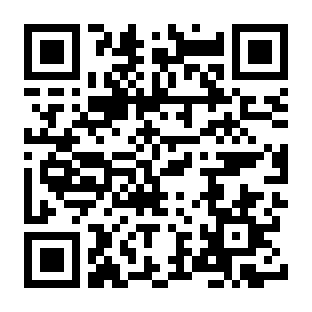 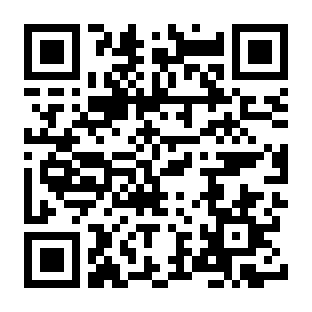 ■申込書の送付先（問合せ先）〒590-0078大阪府堺市堺区南瓦町3番1号　堺市 建設局 公園緑地部 公園監理課TEL: 072-228-7824　FAX: 072-228-1336　E-mail: kokan@city.sakai.lg.jpURL: https://www.city.sakai.lg.jp/kurashi/koen/midori_enjoy/index.html お名前【必須】（ふりがな）（ふりがな）ご住所【必須】〒　　　－〒　　　－〒　　　－〒　　　－電話番号【必須】メールアドレス【任意】メールアドレス【任意】円□特例制度を申請する□希望する□希望しない商品名備考欄（色・柄・名入れなど）□寄附者住所に同じ□別住所に送付希望（ふりがな）連絡先（　　　　　　　　）　　　　　　　　　　－お名前連絡先（　　　　　　　　）　　　　　　　　　　－ご住所〒　　　－〒　　　－〒　　　－□希望する□希望しない□可□不可